Annex 1APPLICATIONto pre-selection  of post-doctoral research applications at Institute of Agricultural Resources and Economics for submission to the next round of research application selection in measure 1.1.1.2 “Post-doctoral Research Funding” in the framework of 1.1.1. specific support objective “To Increase Research and Innovation Capacity of Scientific Institutions of Latvia and their Ability to Attract External Funding by investing in Human Resources and Infrastructure” within Operational Programme “Growth and Employment” Please, use ______________ /indicate the type of communication and contact information/ for the purposes of communication during the pre-selection process and the announcement of its results Post-doctoral researcher  ____________________ /__________________/	____._____. 20____                        signature                           transcript of signature			Notes:1. The project administration fills in the part marked with *.2. information in the application will be used only for the purpose of a project application’s administration.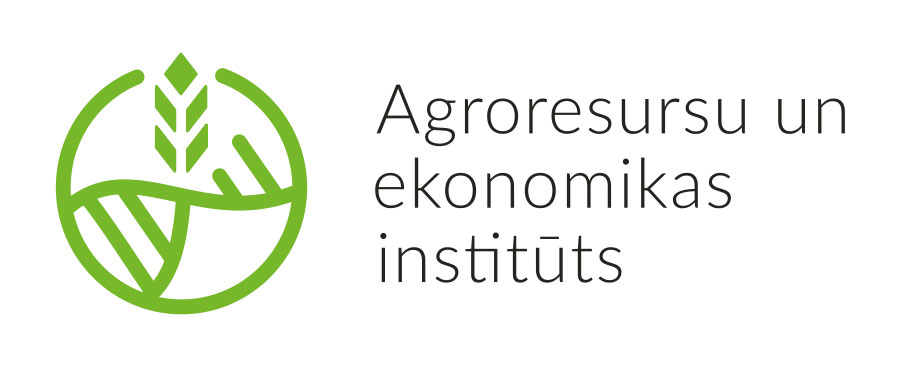 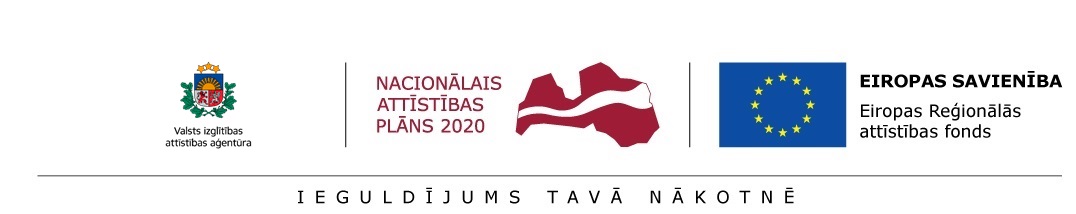 SurnameName e-mail address/ telephone no.Citizenship / Current place of residenceName, surname of the research project applicant Title of the research project Responsible person for the research project’s scientific study (scientific/economic field consultant) Science field/fields, sub-branch/branches of the research project Type of the research project (related to economic activity or unrelated to economic activity) The necessary documents:CV in English (Europass format)The necessary documents:Research project proposal in English (Form in the supplement)The necessary documents:A copy of the diploma of the degree of DoctorThe necessary documents for a post-doctoral researcher from a foreign country who  submitted a project in cooperation with Institute of Agricultural Resources and Economics to Marie Skłodowska-Curie Action grant programme “Individual Fellowships” of the European Union research and innovation programme “Horizon 2020” and received the evaluation above the quality threshold level in the above mentioned project assessment, but did not receive funding Experts’ assessment of the scientific quality of the project; experts should be included in the European Commission expert database The necessary documents for a post-doctoral researcher from a foreign country who  submitted a project in cooperation with Institute of Agricultural Resources and Economics to Marie Skłodowska-Curie Action grant programme “Individual Fellowships” of the European Union research and innovation programme “Horizon 2020” and received the evaluation above the quality threshold level in the above mentioned project assessment, but did not receive funding The European Commission's decision on the project approval The necessary documents for a post-doctoral researcher from a foreign country who  submitted a project in cooperation with Institute of Agricultural Resources and Economics to Marie Skłodowska-Curie Action grant programme “Individual Fellowships” of the European Union research and innovation programme “Horizon 2020” and received the evaluation above the quality threshold level in the above mentioned project assessment, but did not receive funding A copy of the submitted project proposal to Marie Skłodowska-Curie Action grant programme “Individual Fellowships” of the European Union research and innovation programme “Horizon 2020” * Documents have been accepted at Institute of Agricultural Resources and Economics records. 20___.  _____.______________     _____________________ /__________________/                                                                                   signature                           transcript of signature